BLOQUINHOS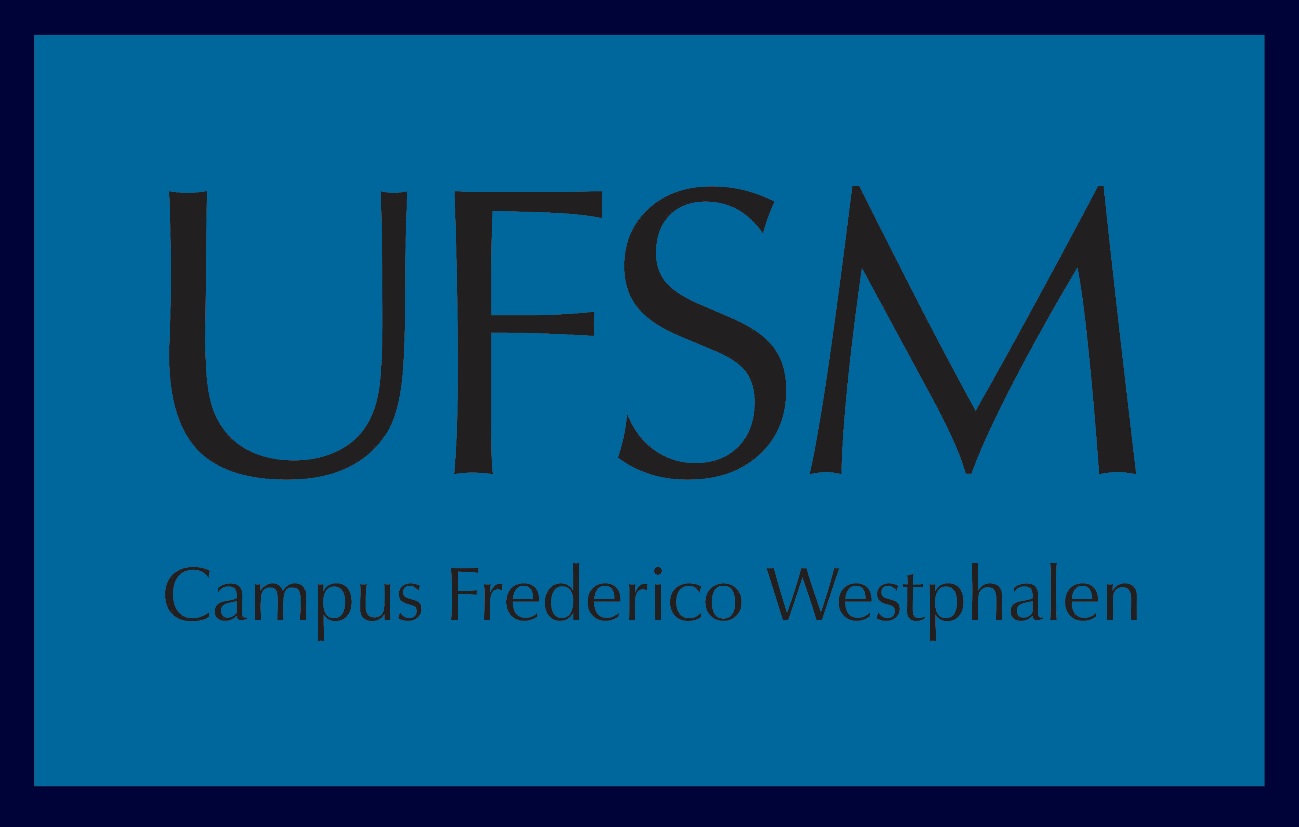 